POLAR BEARS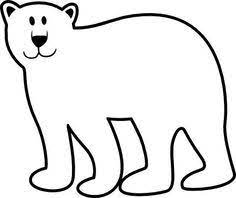 Polar bears live in the Artic. They have a white fur coat and thick fat called blubber to keep them warm in the cold. Polar bears like to eat seals. They will also eat walruses, small mammals, birds, fish and some plants.Female polar bears have babies in winter and usually have two cubs. The cubs stay with their mother for 2 years to learn how to survive in the Artic.POLAR BEARSPolar bears live in the Artic. They have a white fur coat and thick fat called blubber to keep them warm in the cold. Polar bears like to eat seals. They will also eat walruses, small mammals, birds, fish and some plants.Female polar bears have babies in winter and usually have two cubs. The cubs stay with their mother for 2 years to learn how to survive in the Artic.Polar bears live in:Australia* Antarctica*the Artic*AfricaWhat keeps a polar bear warm?An igloo*a fire*blubber and fur coat*swimming in waterHow long do cubs stay with their mother?4 years*7 years*2 months*2 yearsWhat do polar bears like to eat?Fruit*seals*ice*vegetablesPolar bears live in:Australia* Antarctica*the Artic*AfricaWhat keeps a polar bear warm?An igloo*a fire*blubber and fur coat*swimming in waterHow long do cubs stay with their mother?4 years*7 years*2 months*2 yearsWhat do polar bears like to eat?Fruit*seals*ice*vegetablesWhat keeps a polar bear warm?An igloo*a fire*blubber and fur coat*swimming in waterHow long do cubs stay with their mother?4 years*7 years*2 months*2 yearsWhat do polar bears like to eat?Fruit*seals*ice*vegetables